「夯．一窺農水產品及其加工品清真商機」系列研討會清真商機有多大 專家來解答(一)<高雄場>背景說明：全球穆斯林市場擁有巨大的人口紅利及商機發展潛力，且未來隨著穆斯林高人口成長率持續擴大。2012年全球廣義穆斯林人口約有18億人占全球人口24.8%，預估到2050年將達26億人占全球人口30%。目前，全球穆斯林人口分佈以「亞太」及「中東及北非」兩地區為主，分別達52.8%及20%，此兩區穆斯林人口約19億人。因此，對有意進入穆斯林市場的臺灣農產食品業者而言，首先必須先了解相關認證規定，以及針對馬來西亞，印尼與阿拉伯聯合大公國三國清真市場商機，才能精準進入市場。爰此，本院承接農委會委託案辦理此次研討會，除針對穆斯林國家之清真商機分析，並邀請台灣清真產業品質保證推廣協會介紹清真認證相關作法；期望藉由此本次研討會增進國內業者對清真認證及商機商情之瞭解，掌握第一手調查研究資訊，強化我國農水企業進軍穆斯林市場之機會，促進產業永續發展與成長。 主辦單位：行政院農業委員會執行單位：財團法人商業發展研究院協辦單位：高雄市海洋局、財團法人台灣優良農產品發展協會日期時間：107年6月5日(星期二)下午14:00~16:30活動地點：高雄市社會局婦幼青少年活動中心302會議室(高雄市鳳山區光復路二段120號)線上報名：https://goo.gl/forms/sdKEepJkxjZDLQ3p1 活動議程：參與對象：有意拓展穆斯林商機市場之業者。有意申請穆斯林產品認證之業者。對清真商機有興趣之國內農企業或一般大眾。交通資訊：高雄市社會局婦幼青少年活動中心地址：高雄市鳳山區光復路二段120號)【捷運】搭乘高雄捷運橘線至鳳山西站2號出入口，直走青年路過中山西路，再直行至光復路後左        轉約步行15分鐘。【公車】公車－2號出口旁搭乘橘12號公車至青年國中站下車。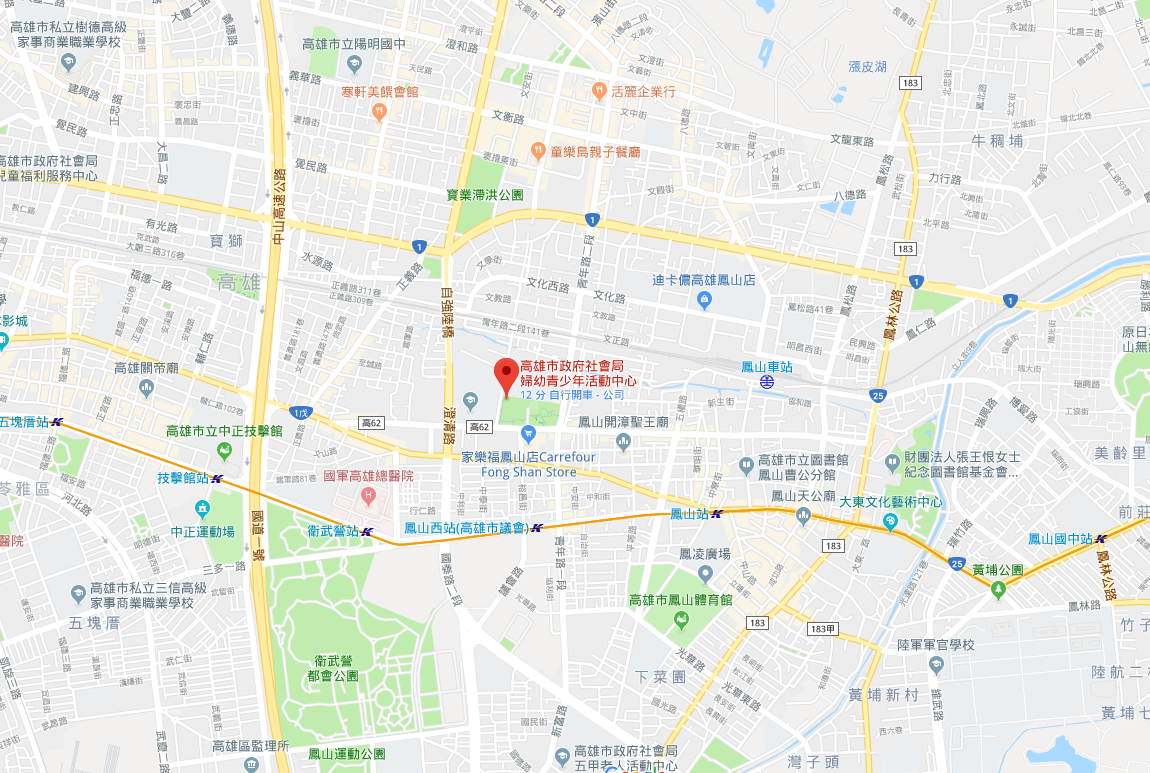 活動洽詢：(07)222-3999 分機113楊先生、分機107林小姐時間議程主講者14:00-14:30報到14:30-14:40開場致詞14:40-15:00拓銷穆斯林市場清真商機分析商業發展研究院－行銷與消費行為研究所張鈺惠 研究員15:00-15:30第一次辦理清真業務就上手-清真認證系統比較商業發展研究院－行銷與消費行為研究所張鈺惠研究員15:30-15:40中場休息15:40-16:10申辦清真認證辦法暨實務流程台灣清真產業品質保證推廣協會馬超彥 副理事長16:10-16:30意見交流賦歸